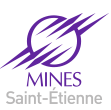 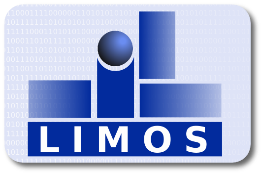 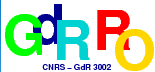 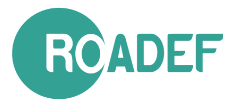 Bulletin de participation à l’école d’étéDate limite d’inscription : le 31/03/2017Nom : ________________Prénom : _________________________Téléphone fixe : ____________________________Téléphone portable : ________________Email : _____________@______________Université : ___________________________________Statut :    	 Professeur/MCF   	Doctorant   	Autre : _____________Laboratoire : _____________________________________Signature : ________________________________Si l’inscription concerne un étudiant en thèse : Nom du responsable de thèse : _______________Titre de la thèse : ___________________________________________________Signature du doctorant : _______________________Signature du responsable de thèse (obligatoire) : ________________L’école d’été est gratuite mais l’inscription est obligatoire pour des raisons d’organisationAucune inscription d’étudiant en thèse ne sera acceptée
sans la signature du responsable de thèseBulletin à renvoyer à placomme@isima.frAu format pdf